Institute of Human Resources Development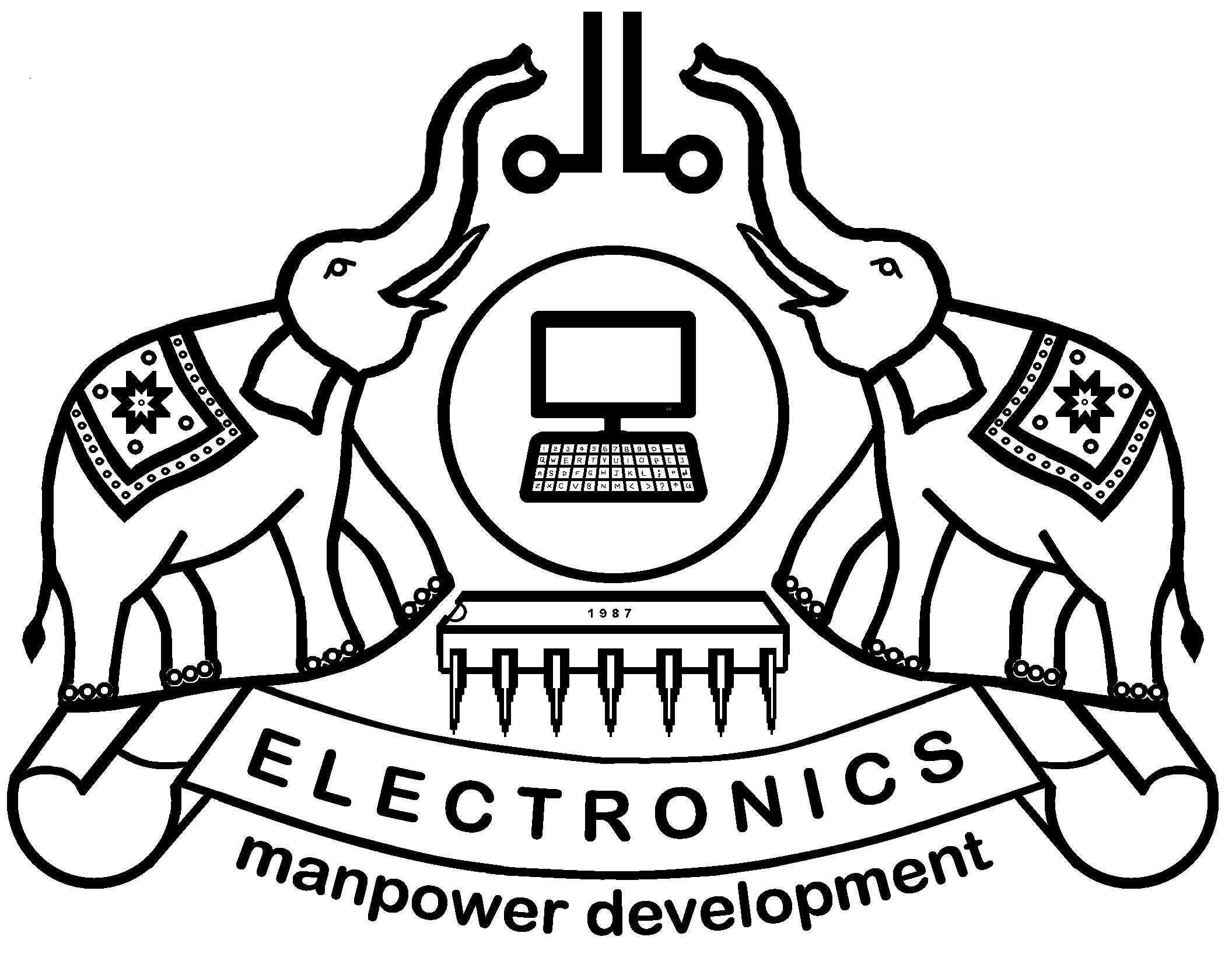 Prajo’e Towers, Vazhuthacaud, Thiruvananathapuram-695 014.Phone: 0471-232 2985  email :  director@ihrd.ac.inSelection of Regional Tally Resource Person                                                                        (For regular staff only)Declaration          If I am selected as a  ‘Regional Tally Resource Person’,  I  am willing to help & support the accounting staff of other IHRD institutions as per the instructions of the Tally Administrator on voluntarily basis.Place:                                                                   Name :Date:Certificate          I  certify that the above applicant  is well experienced in accounting matters related  to our Institution and recommend to be considered for the selection of  ‘Regional Tally Resource Person’.Date :                                                  Name & Designation of Head of Institution.----------------------------------------------------------------------------------------------------------- Note :  1) No hard copy of this application need to be forwarded.  Application forwarded as  an               attachment  of a mail from the official mail-id of the Institution only will be accepted for               processing.          2)  Please forward this application to  : ihrd.tally@gmail.com  only.          3)  Current rating list of  Institutions is published in   IHRD web accounts page.1.   Name of Applicant2.   Designation3.   Name of Institution4.   District5.  *Current rating of Institution on     Tally Implementation.6.  a) Educational Qualification of      Applicant    b) B.Com/M.Com. qualified ?.7.  Accounting  experience of      applicant                                       Years.8.  Experience in Tally.ERP9                                      Years.9.  Whether participated in the      training in Tally.ERP910. Email id  of applicant:11. Mobile no.12. Office phone no.